Комплект практических работ с методическими указаниями для студентов 1 курса по дисциплине математика.Давыдова Людмила Геннадьевна.КГА ПОУ Дальневосточный технический колледж.(КГА ПОУ ДВТК), г. УссурийскПреподаватель  математики.                 КРАЕВОЕ ГОСУДАРСТВЕННОЕ АВТОНОМНОЕ     ПРОФЕССИОНАЛЬНОЕ ОБРАЗОВАТЕЛЬНОЕ УЧРЕЖДЕНИЕ  «ДАЛЬНЕВОСТОЧНЫЙ ТЕХНИЧЕСКИЙ КОЛЛЕДЖ»Комплект практических работ с методическими указаниями для студентов 1 курса по дисциплине математика.                                                                                  Уссурийск 2018Рассмотрен 	                                                                             на заседании кафедрысреднего общего образованияПротокол №      от  «  »          2018 г. Зав. кафедрой  _______                                                                                             Составитель:    Давыдова Л.Г - преподаватель  кафедры общеобразовательных    дисциплин  КГА ПОУ СПО  «  Дальневосточный технический колледж» .СОДЕРЖАНИЕ АННОТАЦИИ  Практические задания  и методические указания к выполнению практических  работ  по дисциплине « Математика » составлены на основе федерального государственного стандарта для  студентов 1 курса. Практические задания для студентов, разработаны в соответствии с требованиями ФГОС  СПО. Учебное пособие содержит описание и методические указания по выполнению практических работ. В методических указаниях кратко изложен теоретический материал, рассмотрены примеры решения заданий.Содержание1.Пояснительная запискаУчебная дисциплина «Математика» относится к циклу общеобразовательных дисциплин и базируется на знаниях, полученных студентами при изучении  математике в основной школе, является фундаментом для последующей профессиональной деятельности. В содержании учебной дисциплины «Математика» значительное внимание уделено практическим работам, при выполнении которых студенты  получают знания, умения и навыки , которые необходимы в их дальнейшей профессиональной деятельности. Ведь не существует профессий, в которых не применялись бы математические знания.Практические  работы повышают уровень подготовки студентов, формируют базу для освоения профессиональных компетенций, позволяют воспитать интеллектуального специалиста для жизни в современном мире. 2.Список практических  работ1.Практическая работа №1 Преобразования выражений, содержащих степени и корни 2.Практическая работа №2Решение простейших тригонометрических уравнений.3. Практическая работа №3Построение и чтение графиков функций 3.Задания и методические указания к выполнению практических работ.Практическая работа 1Тема: «Преобразования выражений, содержащих степени и корни.»Цель работы:Выработать навыки в выполнении действий по преобразованию выражений содержащих степени.Литература : Теоретический материал методической рекомендации к практической работе.Ход практической работы.1.Повторить теоретический материал. 2.Рассмотреть примеры решения типовых заданий.3.Выполнить практическую работу.1.Теоретические сведения и методические рекомендации по преобразованию выражений содержащих степени и корни.Степень с натуральным показателем.=,a – основание степени, n – показатель степени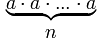 Свойства:При умножении степеней с одинаковыми основаниями показатели складываются, а основание остается неизменным. При делении степеней с одинаковыми основаниями показатели вычитаются, а основание остается неизменным. При возведении степени в степень показатели перемножаются. При возведении в степень произведения двух чисел, каждое число возводят в эту степень, а результаты перемножают.Если в степень возводят частное двух чисел, то в эту степень возводят числитель и знаменатель, а результат делят друг на друга.Если Степень с действительным  показателемПо определению: Степень с рациональным показателем.Определение.Если   обыкновенная дробь ( n понимают Свойства:6.Пусть r рациональное число , тогда при r>0			> при r<07 .Для любого рациональных чисел r и s из неравенства > следует> при a>1				при Корень натуральной степени из числа, их свойства .Определение. Корнем n-й степени из действительного числа a называется такое действительное числоx, при возведении которого в степень n получается число а т.еХ  ,если Если n – нечетное число, то выражение  имеет смысл при  а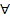 Если  n – четное число, то выражение  имеет смысл при  Арифметический корень: Корень нечетной степени из отрицательного числа: Основные свойства корней .Правило извлечения корня из произведения:Правило извлечения корня из дроби:
Правило извлечения корня из корня:Правило вынесения множителя из под знака корня:Внесение множителя под знак корня:,Показатель корня и показатель подкоренного выражения можно умножить на одно и тоже число.Правило возведения корня в степень.Пример 1. Вычислить:.( -==8Пример 2.Упростить выражение: = =Пример 3.Сократить дробьРешение:  =Пример4.Освободиться от иррациональности в знаменателе дробиРешение. Умножив числитель и знаменатель на сопряжённый двучлен , получим  = 2.Задания для практической работы.1-вариант 1. Найдите значение выражения: а)  б)  2. Упростите выражение: а) (    б) ( 3.Замените арифметические корни степенями с дробным показателем :, , 4. Представьте степень с дробным показателем в виде корня : , , 5. Привести указанное выражение к виду , где а -рациональное число, b – натуральное число  ;6. Освободиться от иррациональности в знаменателе дроби:  	7. Найдите значение выражения:а ) (      + ; б)  8.Сократите дробь: а)   ; б) 	9. Выполните действие:  (  ) 2-вариант 1. Найдите значение выражения: а) ; б)  2. Упростите выражение: а) 2 ( ; б) ( -    ) : (  -     )3.Замените арифметические корни степенями с дробным показателем :, , 4. Представьте степень с дробным показателем в виде корня : ,, 5. Привести указанное выражение к виду , где а -рациональное число, b – натуральное число  ;6. Освободиться от иррациональности в знаменателе дроби:  	7. Найдите значение выражения:а )    ; б) 8.Сократите дробь: а)  ; б) 9. Выполните действие:(3  4)(3 + 4)Практическая работа 2Тема: «Решение  простейших тригонометрических уравнений.»Цель: закрепить и усовершенствовать умения и знания в  решении тригонометрических уравнений. Литература: Теоретический материал методической рекомендации к практической работе.Ход практического занятия.1.Повторить теоретический материал по теме: «Решение простейших тригонометрических уравнений .»2.Рассмотреть примеры решения типовых заданий.3.Выполнить практическую работу.1.Теоретические сведения и методические рекомендации по решению уравнений.Формулы для решения простейших  тригонометрических уравнений.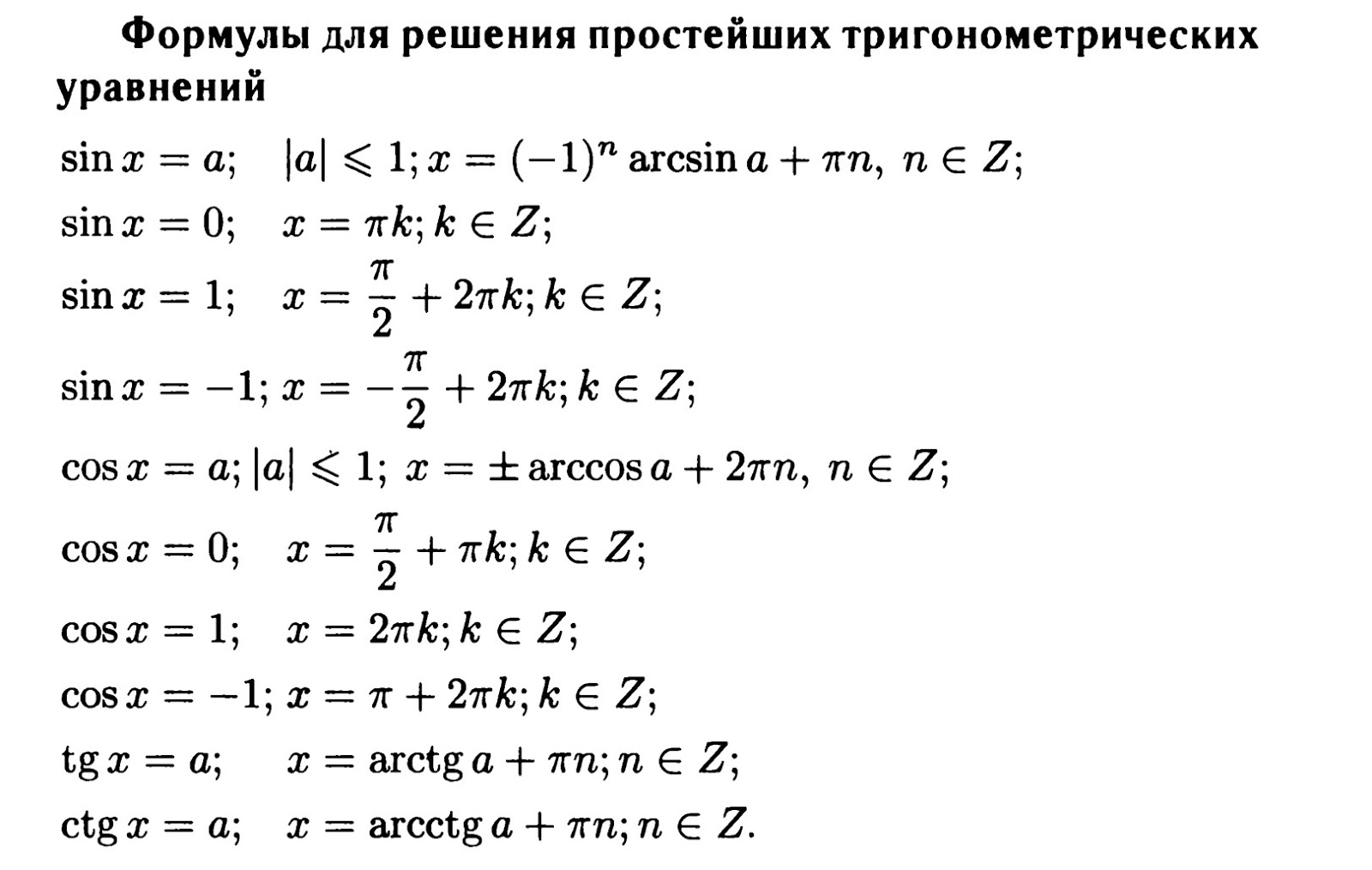 Пример 1. 2 Решение: Выразим тригонометрическую функцию через известные компоненты = - Найдем аргумент функции по формуле4x =() , Найдём неизвестную переменную4x , x , Ответ: , Пример 2. Решение: Левая часть уравнения  представляет собой развёрнутое выражение синуса суммы4x=x=,Ответ: x=,Пример3. tg(x  ) = Решение: tg(x  ) = x  x  +x + Ответ: +2.Задания для практической работы.1-вариант  Решите уравнения:1) cos2x = 1; 2) sin(4х + ) = -  ; 3)tg2x = -1; 4) ctg(2x -) =  ;5) cos(x  + )= -; 6) sin(  - ) = 02–вариантРешите уравнения:1) 2sin2x =-1; 2) cos(2x  + ) = ; 3) ctg(3x  + ) = -; 4)tg  = 1; 5) cos4х = 0; 6) sin(2х - ) =13–вариант1.Решите уравнения:1)2cos4x = 1; 2) cos(x + )=;3) tg3x = -; 4) 2ctg(2x -) = 2; 5)cos(x - )= -; 6) sin(х  + ) = - 4–вариантРешите уравнения:1) sin5x =0; 2)2cos(x  + )=; 3) ctg3x = -;4)tg(3x -  ) = -1; 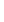 5) sin( - ) = - ; 6) cos(4х - ) = - Практическая работа №3Тема : Построение и чтение графиков функций.Цель: закрепить и усовершенствовать знания в построении и чтении графиков функций.Литература :Теоретический материал методической рекомендации к практической работе.Ход практического занятия.1.Повторить теоретический материал по теме :« Функции , их свойства и графики.»2.Рассмотреть примеры решения типовых заданий.3.Выполнить практическую работу.1.Теоретические сведения и методические рекомендации1. Свойства основных элементарных функций по схеме:область определения функции; область значений функции; четность и нечетность;периодичность ;промежутки возрастания и убывания, точки экстремума ; наибольшее и наименьшее значения функции.2. Построение графиков1.Симметрия относительно осей координат.Построение графиков функций y = f (x)  и  y = –f (x) Пример 1.  Построить график функции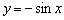 Отобразим синусоиду симметрично относительно оси:
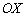 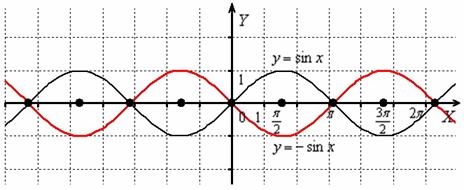 2.Сдвиг вдоль осей координат . Правила:1) чтобы построить график функции, нужно графиксдвинуть вдоль осинаединиц влево;
2) чтобы построить график функции, нужно графиксдвинуть вдоль оси наединиц вправо.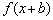 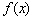 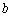 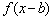 3.Построение графиков функций y = f (x) и y = 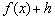 Правила: 1) чтобы построить график функции, нужно графиксдвинуть вдоль оси  наединиц вверх;
2) чтобы построить график функции , нужно график  сдвинуть вдоль оси  на  единиц вниз.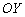 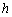 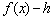 4.Растяжение и сжатие графика Правило: чтобы построить график функции, где, нужно график функциисжать к осивраз. 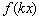 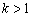 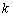 Пример 2. Построить график функции сжимается к оси в 3 раза:
.
Исходный периодкосинуса закономерно уменьшается в три раза: 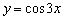 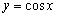 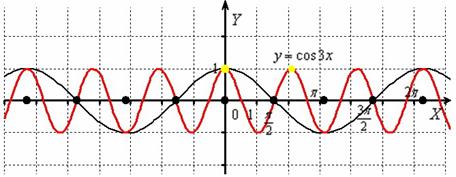 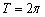 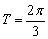 Правило: чтобы построить график функции, где, нужно график функциирастянуть от осивраз.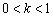 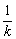 2.Выполнение практической работы.1.По рисунку графика функции определите :1).Область определений и область значений функции 2)Промежутки возрастания и убывания, точки экстремума 3)наибольшее и наименьшее значения функции.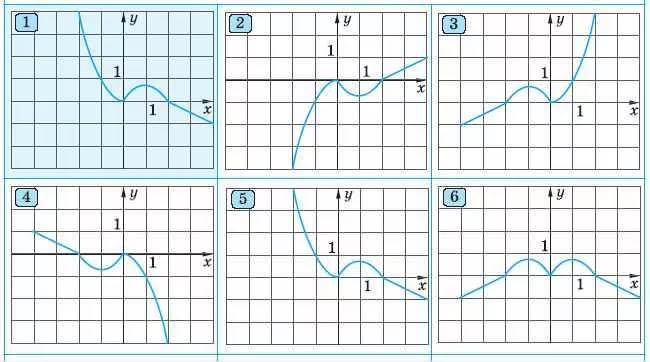 2.Построить графики функций 1.у= 24.у = - 4. 5. у =+5 6. у =7.у=3cosx 8. y= 9. у=sin2x 10. у= 11.  12.у= +5 Список  литературы:1. И. Л. Соловейчик. В.Т. Лисичкин «Математика»2.М.И. Башмаков, Т.А. Братусь И. и др. «Алгебра и начала анализа.10-11 класс: Учеб.-метод. пособие / М.:Дрофа,2001,-240с.:ил.-(Дидактические материалы).3. Колмогоров А.Н. и др. Алгебра и начала анализа. 11 кл.Интернет- ресурсы:https://yandex.ru/images/search?p=351.Пояснительная записка…………………………………………..………..42.Список  практических  работ………………………………………………43. Задания и методические указаний по выполнению   практических работ  ..………………………………………………………...44. Список  литературы ………………………………….10Номер варианта1 задание2-задание1- вариат1;61;6;9;112- вариат2;52;4;7;103- вариат3;43;5;8;12